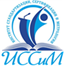 Всероссийский конкурс молодых исследователей«Лучшая молодёжная научная статья 2020 года»(с индексацией в РИНЦ, дог. № 672-03/2017К)АНО ДПО «Институт стандартизации, сертификации и метрологии» (г. Краснодар) объявляет о проведении Всероссийского конкурса для молодых исследователей «Лучшая молодёжная научная статья 2020 года», участниками которого могут стать школьники старших классов, студенты СПО, бакалавры, специалисты, магистранты высших учебных заведений проводимый в рамках II Всероссийской студенческой научно-практической конференции «Молодежь и наука - 2020».Главное требование к направляемым на конкурс работам – уникальность статей, то есть они не должны быть опубликованы ранее.НОМИНАЦИИ КОНКУРСАСтатьи, присланные на конкурс, оцениваются по следующим номинациям:	Каждому участнику конкурса предоставляется:диплом (участник, лауреат, призер, победитель) Всероссийского конкурса молодых исследователей «Лучшая молодёжная научная статья 2020 года» на фирменном бланке в электронном виде;размещение конкурсной работы в сборнике научных трудов II Всероссийской студенческой научно- практической конференции «Молодежь и наука - 2020»; справка-подтверждение о публикации материалов в электронном виде.		Научные руководители, подготовившие конкурсантов, дополнительно получают электронную версию благодарственного письма на фирменном бланке АНО ДПО «Институт стандартизации, сертификации и метрологии». ОБЩАЯ ИНФОРМАЦИЯ О КОНКУРСЕСроки приема конкурсных работ: 01 июня 2020 года по 18 декабря 2020 года.  Экспертиза конкурсных работ: 21 декабря 2020 года по 25 декабря 2020 года. Результаты конкурса: 28 декабря  2020 года.Организационный взнос за участие в конкурсе составит 800 рублей (за одну статью в объеме не мене пяти  страниц, но не более двенадцати).Организационный взнос оплачивается за одну статью (независимо от количества соавторов). Количество статей от одного автора не ограничено. Количество авторов конкурсной работы не более двух. Заявка оформляется согласно требованиям конкурса (Приложение 1). ПОРЯДОК УЧАСТИЯ В КОНКУРСЕДля участия в конкурсе необходимо:1. Заполнить бланк заявки.2. Обязательно проверьте правильность вводимых данных: полные фамилии, имена и отчества всех авторов, места учебы, курс, направление подготовки, почтовые и электронные адреса, номинацию, данные о научном руководителе (наличие степени и звания). Выслать информацию на электронную почту krasnodar_issim@mail.ru с пометкой, например, (статья Иванов В.В., заявка Иванов В.В.) 3.Связь участников конкурса с конкурсной комиссией осуществляется по электронной почте: krasnodar_issim@mail.ru 4. Получить подтверждение об участии в конкурсе на электронную почту, указанную при регистрации.5. Оплатить организационный взнос 800 (восемьсот) рублей и выслать скан-копию квитанции об оплате на электронную почту krasnodar_issim@mail.ru.По итогам конкурса будет выпущен сборник научных трудов в рамках II Всероссийской студенческой научно- практической конференции «Молодежь и наука – 2020» электронном виде.Участники, чьи конкурсные работы не прошли отбор (оригинальность текста менее чем 50%), не допускаются к участию в конкурсе и включения их в сборник научных статей. Конкурсные работы, прошедшие научный отбор, публикуются в II Всероссийской студенческой научно- практической конференции «Молодежь и наука – 2020».Конкурсная комиссия оставляет за собой право отклонять статьи, не соответствующие тематике, оформленные не по требованиям.
 	Авторам известно, что они несут всю ответственность за содержание статьи.ПО ВСЕМ ВОПРОСАМ ВЫ МОЖЕТЕ ОБРАЩАТЬСЯАдрес: 350063, Россия, Краснодарский край, г. Краснодар, ул. Кубанская Набережная, д.7, оф. 307Телефон для связи: +79186637763 Попова Алла Семеновна, представитель оргкомитета конкурса.ОРГАНИЗАЦИОННЫЙ ВЗНОСОплата за участие в конкурсе осуществляется сразу после выставленной квитанции на оплату.ТРЕБОВАНИЯ К ОФОРМЛЕНИЮ  МАТЕРИАЛОВФормат текста: WordforWindows – 95/97/2000. Формат страницы: А4 (210×297 мм). Поля: 2,0 см – со всех сторон. тип – Times New Roman, Интервал 1,5. Оформление текста:первая строка – в левом верхнем углу проставляется код УДК (обязательно);вторая строка – фамилия (и) и полное имя, отчество автора (-ов), специальность (направление), курс жирными буквами  курсив, выравнивание «по левому краю»;третья строка – полное название образовательного учреждения (организации) в именительном падеже- жирными буквами  курсив;четвертая строка - город, страна – жирными буквами  курсив, выравнивание «по левому краю»;пятая строка – пробел;шестая строка – название статьи заглавными жирными буквами по центру (заглавие не должно дублироваться в аннотации);седьмая  строка – пробел;восьмая строка – аннотация (не дублирует заглавие) – до 500 знаков;девятая  строка – ключевые слова и словосочетания (7–10 слов и/или словосочетаний);десятая  строка – пробел;далее текст с «красной» строки;в конце текста – пробел, «Библиографический список» жирными буквами «по левому краю» шрифт: размер (кегль) – 12; тип – Times New Roman.далее указываются источники (печатные и электронные). Обязательно указывается Spin-код автора в ScienceIndex (РИНЦ), если таковой имеется. Образец оформления статьиУДК ………Иванов Иван Иванович, 4 курс, направление «Менеджмент»ФГБУ ВО «Кубанский государственный  университет»г. Краснодар,  РоссияКОММУНКАЦИИ В МЕДИЦИНЕАннотация: текстКлючевые слова и словосочетания: текстТекст, текст, текст,……………………………….Библиографический список:1.    ……2.  ……..  и т.д.Spin-код автора в ScienceIndex (РИНЦ)Автор обязан ссылаться на автора и (или) источник заимствования материалов или отдельных результатов.Например, в тексте: [10, с. 81]. В библиографическом списке: 10. Бердяев, Н.А. Смысл истории / Н.А. Бердяев. – М.: Мысль, 1990. – 175 с.ВНИМАНИЕ: Для поиска самой актуальной научной информации по темам конференции рекомендуем обращаться на сайты www.elibrary.ru, www.sciencedirect.com, www.springer.com, www.scopus.com, Web of Science Core Collection www.thomsonreuters.com. КРИТЕРИИ ОЦЕНИВАНИЯ КОНКУРСНЫХ РАБОТ УТВЕРЖДЕННЫХ В ИНСТИТУТЕПриложение 1АНО ДПО «ИССиМ»ЗАЯВКАна участие в Всероссийском конкурсе молодых исследователей«Лучшая молодёжная научная статья 2020 года»проводимый в рамках II Всероссийской студенческой научно-практической конференции «Молодежь и наука – 2020».1. Биологические науки.
2. Ветеринарные науки.
3. Географические науки.
4. Геолого-минералогические науки.
5. Физико-математические науки.
6. Медицинские науки.
7. Педагогические науки.
8. Политические науки.
9. Психологические науки.
10. Социологические науки.
11. Филологические науки.12. Фармацевтические науки.
13. Исторические науки.
14. Технические науки.
15. Философские науки.
16. Химические науки.
17. Экономические науки.
18. Юридические науки.
19. Культурология.
20. Искусствоведение.
21. Сельскохозяйственные наукиНаименование критерияШкала оцениванияСоответствие тематике конкурсаДо 10 балловОригинальность текса (проверка на антиплагиат)До 10 балловЕдинство формы и содержанияДо 10 балловЦелесообразность предлагаемых методов решения проблемы, используемых источников для раскрытия темыДо 10 балловКачество и эстетика выполнения работыДо 10 балловКорректность обработки собранных данных, качество изложенияДо 10 балловСтепень использования авторских компонентов в работеДо 10 балловДоказательность предлагаемых решений, чёткость выводовДо 10 балловОтсутствие грамматических ошибок и стилистических неточностейДо 10 балловСоответствие требованиям к оформлению работы (наличие названия, формат, ссылки на источники)До 10 балловАвторы (ФИО полностью)Название статьиНоминация конкурсаПолное название образовательной организацииКурс, направление обученияE-mailТелефон для связиНаучный руководитель (ФИО полностью)Учёная степень, звание (при наличии)Место работы, должностьТелефон для связиE-mailАвторам известно, что они несут всю ответственность за содержание статьи(подпись) расшифровкаДою свое согласие на обработку персональных данных (Фамилия, Имя, Отчество; учебное заведение в котором обучается /работает конкурсант/научный руководитель, курс, направление, электронная почта, телефон)(подпись) расшифровкаСтоимость 1 публикации (статьи)800,00